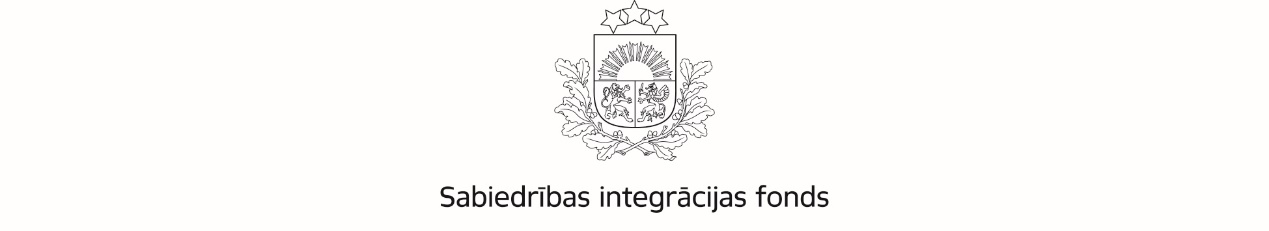 Metodiskie norādījumipieteikuma veidlapas aizpildīšanai*Aizpilda Sabiedrības integrācijas fondsA SADAĻA INFORMĀCIJA PAR PIETEIKUMA IESNIEDZĒJUA1. Pieteikuma atbilstība programmas kategorijaiAtzīmēt ar X uz kuru finansējuma sadaļu pieteikums attiecas (tikai vienu!)A 2. Pieteikuma iesniedzēja apraksts:Lūdzu sniegt informāciju par pieteicēja galvenajām aktivitātēm un medija sasniedzamo mērķa auditoriju;Lūdzu sniegt informāciju par nodarbināto žurnālistu vai redaktoru skaitu ar darba līgumu medijā, kuri ikdienā nodrošina ziņu un informatīvi analītiskā satura veidošanu;Lūdzu norādīt saiti uz tīmekļvietni, kurā pieejams pieteicēja ētikas kodekss vai pievienot ētikas kodeksa kopiju.A 3. Pieteikuma iesniedzēja saņemtais de minimis atbalsts:Lūdzu norādīt de minimis atbalsta uzskaites sistēmā izveidotās un apstiprinātās pieteicēja veidlapas identifikācijas numuru vai pievienot uzskaites veidlapas par saņemto de minimis atbalstu izdruku (.pdf formātā);Lūdzu sniegt informāciju par atbalsta kumulāciju attiecībā uz vienām un tām pašām attiecināmajām izmaksām ar citu de minimis atbalstu, norādot plānotā un piešķirtā de minimis atbalsta datumu, de minimis atbalsta sniedzēja nosaukumu, de minimis atbalsta pasākumu, plānoto vai piešķirto de minimis atbalsta summu un atbalsta intensitāti (ja attiecināms).B SADAĻAPIETEICĒJA DARBĪBAS APRAKSTSB 1. Pieteikuma īstenošanas periods (konkursa kopējais izmaksu attiecināmības periods ir no 2022. gada 1. oktobra līdz 2023. gada 30. aprīlim)B 2. Informācija par pieteikuma iesniedzēja gatavoto oriģinālsaturuLūdzu sniegt īsu informāciju par to, kādā apmērā medija līdzšinējā darbība ir tikusi balstīta uz oriģinālsatura veidošanu (var pievienot saites uz atsevišķām publikācijām).B 3. Informācija par pieteikuma iesniedzēja atbilstību profesionālajiem, kvalitātes, atbildīguma un ētikas standartiem, ievērojot medija darbības veidu un tematisko ievirziLūdzu sniegt informāciju par darbinieku kvalifikāciju un pieredzi, kas apliecina spēju gatavot kvalitatīvu un informatīvi analītisku saturu. Norāda, kā tiek ievēroti medija kvalitātes, atbildīguma standarti.B 4. Informācija par pieteikuma iesniedzēja plānoto darbību un aktivitātēm, kas pastiprināti nodrošinātu Latgales reģiona iedzīvotājiem aktuālu un precīzu informāciju par Krievijas Federācijas iebrukumu UkraināLūdzu sniegt informāciju par medija plānotajām aktivitātēm (ziņu sižeti, reportāžas, analītiskas rakstu sērijas, informatīvi raidījumi u.tml.), kas nodrošinātu Latgales reģiona iedzīvotājiem aktuālāko informāciju par Krievijas Federācijas iebrukumu Ukrainā; Lūdzu sniegt informāciju par to, kādas platformas plānotas izmantot, lai sasniegtu medija mērķauditoriju. B 5. Pieteicēja rīcība dezinformācijas izplatības mazināšanaiSkaidrojiet izplatītās dezinformācijas gadījuma apstākļus (ja tāds ir bijis), norādiet, kā mazinājāt dezinformācijas ietekmi un sekas, kā arī paskaidrojiet, kādi pasākumi veikti, lai mazinātu dezinformācijas izplatības risku turpmāk.C SADAĻA - Pieteikuma iesniedzēja apliecinājumsiesniedzējs:ir reģistrēts Uzņēmumu reģistrā vismaz vienu gadu;medija mērķauditorija ir Latgales novada iedzīvotāji un tā ir plaša sabiedrība, kas nav vērsta uz atsevišķu profesionālo grupu vai specializētu interešu jomu vai segmentu apkalpošanu (piemēram, tirdzniecība, rūpniecība, reklāma un komercija);medijā pastāvīgi ar darba līgumu pilnā slodzē nodarbina vismaz vienu cilvēku satura veidošanā;pieteikumā iekļautās izmaksas netiek segtas citu valsts atbalsta mehānismu vai citu finansējumu avotu finansētu projektu ietvaros, līdz ar to  un nepretendē saņemt dubultu finansējumu vienu un to pašu izmaksu segšanai;nav valsts vai pašvaldības iestāde;neatrodas publisko personu (arī publisko personu kapitālsabiedrību) kontrolē (piemēram, pieder >50% kapitāla daļu);nav pasludināts par maksātnespējīgu, tai skaitā neatrodas sanācijas vai likvidācijas procesā, tā saimnieciskā darbība nav apturēta vai pārtraukta, nav uzsākta tiesvedība par tā darbības izbeigšanu vai maksātnespēju; nav atbildīgs par būtiskiem žurnālistu profesionālās ētikas pārkāpumiem savā darbībā 12 mēnešu periodā pirms konkursa izsludināšanas dienas;darbība nerada apdraudējumu valsts drošībai, sabiedriskajai kārtībai un sabiedrības veselībai;masu informācijas līdzeklis sistemātiski neizplata dezinformāciju;tam nav nodokļu parādi un valsts sociālās apdrošināšanas obligāto iemaksu parādi, kas pārsniedz 150,00 EUR;nav veicis krāpšanas, korupcijas vai jebkādas citas pretlikumīgas darbības;apņemas saglabāt visu ar atbalsta saņemšanu saistīto dokumentāciju saskaņā ar normatīvajos aktos noteiktajām prasībām un termiņiem;ir atbildīgs par pieteikumā sniegto ziņu pareizību un precizitāti;tāmē nav iekļauts PVN, ko plānots atgūt no valsts budžeta atbilstoši attiecīgajiem normatīvajiem aktiem par pievienotās vērtības nodokli (PVN).Apzinos, ka gadījumā, ja tiks konstatēts, ka esmu apzināti vai nolaidības dēļ sniedzis nepatiesas ziņas, projekta iesniedzējam tiks liegta iespēja saņemt atbalstu, un Sabiedrības integrācijas fonds varēs vērsties tiesībaizsardzības institūcijās.Atbilstoši iesniedzēja iespējām atstāt tikai nepieciešamo paraksta vietu un otru nevajadzīgo paraksta vietu dzēst.Latvijas valsts budžeta finansētās programmas“Atbalsts Latgales reģiona mediju ziņu un informatīvi analītiskā satura radīšanas kapacitātes stiprināšanai” konkursaPIETEIKUMSPieteikuma iesniedzējs (juridiska persona):Pieteikuma iesniedzējs (juridiska persona):Norāda pilnu projekta iesniedzēja juridisko nosaukumu.Reģistrācijas Nr.:Reģistrācijas Nr.:Norāda vienoto reģistrācijas numuru.Medija nosaukums:Medija nosaukums:Norāda iesniedzēja medija nosaukumu par kuru tiek sastādīts pieteikums. Projekta iesniedzēja kontaktinformācija:E-pastsProjekta iesniedzēja kontaktinformācija:TīmekļvietneAtbildīgā amatpersona: Pieteikuma iesniedzēja atbildīgā amatpersona ir tā, kurai organizācijas normatīvajos aktos, kas iesniegti un reģistrēti attiecīgos publiskos reģistros, noteiktas organizācijas pārstāvības tiesības. Gadījumos, kad noteikts, ka organizāciju var pārstāvēt tikai vairākas personas kopā (piemēram, divi valdes locekļi), Pieteikumā pēc nepieciešamības iekopē papildus informācijas laukus, norādot visas personas, kam kopā ir pārstāvības tiesības, un projekta pieteikumu paraksta visas norādītās personas vai Pieteikumam tiek pievienots pārējo amatpersonu ar pārstāvības tiesībām parakstīts dokuments, kas pilnvaro šajā punktā minēto amatpersonu pārstāvēt organizāciju un parakstīt pieteikumu vienpersoniski.Vārds, UzvārdsAtbildīgā amatpersona: Pieteikuma iesniedzēja atbildīgā amatpersona ir tā, kurai organizācijas normatīvajos aktos, kas iesniegti un reģistrēti attiecīgos publiskos reģistros, noteiktas organizācijas pārstāvības tiesības. Gadījumos, kad noteikts, ka organizāciju var pārstāvēt tikai vairākas personas kopā (piemēram, divi valdes locekļi), Pieteikumā pēc nepieciešamības iekopē papildus informācijas laukus, norādot visas personas, kam kopā ir pārstāvības tiesības, un projekta pieteikumu paraksta visas norādītās personas vai Pieteikumam tiek pievienots pārējo amatpersonu ar pārstāvības tiesībām parakstīts dokuments, kas pilnvaro šajā punktā minēto amatpersonu pārstāvēt organizāciju un parakstīt pieteikumu vienpersoniski.Ieņemamais amatsAtbildīgā amatpersona: Pieteikuma iesniedzēja atbildīgā amatpersona ir tā, kurai organizācijas normatīvajos aktos, kas iesniegti un reģistrēti attiecīgos publiskos reģistros, noteiktas organizācijas pārstāvības tiesības. Gadījumos, kad noteikts, ka organizāciju var pārstāvēt tikai vairākas personas kopā (piemēram, divi valdes locekļi), Pieteikumā pēc nepieciešamības iekopē papildus informācijas laukus, norādot visas personas, kam kopā ir pārstāvības tiesības, un projekta pieteikumu paraksta visas norādītās personas vai Pieteikumam tiek pievienots pārējo amatpersonu ar pārstāvības tiesībām parakstīts dokuments, kas pilnvaro šajā punktā minēto amatpersonu pārstāvēt organizāciju un parakstīt pieteikumu vienpersoniski.TālrunisAtbildīgā amatpersona: Pieteikuma iesniedzēja atbildīgā amatpersona ir tā, kurai organizācijas normatīvajos aktos, kas iesniegti un reģistrēti attiecīgos publiskos reģistros, noteiktas organizācijas pārstāvības tiesības. Gadījumos, kad noteikts, ka organizāciju var pārstāvēt tikai vairākas personas kopā (piemēram, divi valdes locekļi), Pieteikumā pēc nepieciešamības iekopē papildus informācijas laukus, norādot visas personas, kam kopā ir pārstāvības tiesības, un projekta pieteikumu paraksta visas norādītās personas vai Pieteikumam tiek pievienots pārējo amatpersonu ar pārstāvības tiesībām parakstīts dokuments, kas pilnvaro šajā punktā minēto amatpersonu pārstāvēt organizāciju un parakstīt pieteikumu vienpersoniski.E-pastsGrāmatvedis:Jānorāda informācija par personu, kas projekta īstenošanas laikā veiks projekta grāmatvedības kārtošanu. Projektā ir atļauts piesaistīt grāmatvedības pakalpojuma sniedzēju, bet arī tad vēlams norādīt konkrētu personu, kas nodarbosies ar šī projekta grāmatvedību. Ja uz projekta iesniegšanas brīdi konkrēta persona nav zināma, tad šajā punktā jānorāda „Tiks izvēlēts pēc projekta apstiprināšanas”.Vārds, UzvārdsGrāmatvedis:Jānorāda informācija par personu, kas projekta īstenošanas laikā veiks projekta grāmatvedības kārtošanu. Projektā ir atļauts piesaistīt grāmatvedības pakalpojuma sniedzēju, bet arī tad vēlams norādīt konkrētu personu, kas nodarbosies ar šī projekta grāmatvedību. Ja uz projekta iesniegšanas brīdi konkrēta persona nav zināma, tad šajā punktā jānorāda „Tiks izvēlēts pēc projekta apstiprināšanas”.TālrunisGrāmatvedis:Jānorāda informācija par personu, kas projekta īstenošanas laikā veiks projekta grāmatvedības kārtošanu. Projektā ir atļauts piesaistīt grāmatvedības pakalpojuma sniedzēju, bet arī tad vēlams norādīt konkrētu personu, kas nodarbosies ar šī projekta grāmatvedību. Ja uz projekta iesniegšanas brīdi konkrēta persona nav zināma, tad šajā punktā jānorāda „Tiks izvēlēts pēc projekta apstiprināšanas”.E-pastsPieteikuma identifikācijas Nr.*: Pieteikuma identifikācijas Nr.*: 2022.LV/LMA/*Pieteikumam pievienoti:Atzīmē dokumentus, kuri pievienoti pieteikumam.Pieteikumam pievienoti:Atzīmē dokumentus, kuri pievienoti pieteikumam. Pieteikuma budžeta veidlapa; mērķauditorijas raksturojumu pamatojoša informācija (piemēram, mediju auditoriju pētījumi, abonēšanas un/vai tirdzniecības dati, tirāžu dati vai cita informācija, kas pamato auditoriju); ētikas kodekss (vai saite uz to pieteikuma veidlapas A 2. sadaļā); uzskaites veidlapas par saņemto de minimis atbalstu izdruka (.pdf formātā) vai de minimis atbalsta uzskaites sistēmā izveidotās un apstiprinātās pieteicēja veidlapas identifikācijas numurs.A 1.1. Atbalsts Latgales reģiona drukātajiem medijiemA 1.2. Atbalsts Latgales reģiona elektroniskajiem plašsaziņas līdzekļiemA 1.3. Atbalsts Latgales reģiona digitālajā vidē strādājošiem medijiemAizpilda secīgi:Norāda informāciju par pieteicēja medija galvenajām aktivitātēm un sasniedzamo mērķa auditoriju;Norāda žurnālistu vai redaktoru skaitu ar darba līgumu medijā, kuri ikdienā nodrošina ziņu un informatīvi analītiska satura veidošanu;Norāda saiti uz tīmekļvietni, kurā pieejams pieteicēja ētikas kodekss vai atzīmē norādi par pievienotu pielikumu.Pieteicējs secīgi norāda:De minimis atbalsta uzskaites sistēmā (https://deminimis.fm.gov.lv/login) ievietotās pieteicēja veidlapas identifikācijas numuru vai norāda, ka pieteikumam pievienota uzskaites veidlapas izdruka.Ja attiecināms – norāda juridiskās personas atbalsta kumulāciju attiecībā uz vienām un tām pašām attiecināmajām izmaksām ar citu de minimis atbalstu, norādot plānotā un piešķirtā de minimis atbalsta datumu, sniedzēja nosaukumu, atbalsta pasākumu, plānoto vai piešķirto de minimis atbalsta summu un atbalsta intensitāti. NolīdzNodd/mm/gggglīdzdd/mm/ggggNorāda informāciju par medijā gatavoto un publicēto oriģinālsaturu – procentuāli, cik daudz no medija satura veido oriģinālsaturs. Sniedz informāciju par to, kāda veida oriģinālsaturs tiek radīts medijā. Var pievienot saites uz atsevišķām publikācijām.Sniedz informāciju par pieteicēja radīto saturu, tā atbilstību kvalitatīvai neatkarīgai žurnālistikai – kā tiek veidots saturs, kādi principi tiek ievēroti. Norāda informāciju par medija darbinieku kvalifikāciju un līdzšinējo pieredzi, kas apliecina spēju gatavot informatīvi analītisku saturu. Sniedz informāciju par medija aktivitātēm, kuras plāno īstenot, lai nodrošinātu Latgales reģiona iedzīvotājiem aktuālāko informāciju par Krievijas Federācijas iebrukumu Ukrainā – attiecīgi, nepieciešams minēt, vai informācija tiks iekļauta ziņu sižetos, reportāžās, rakstu sērijās, apkārtrakstos, vai tml. Sniedz īsu informāciju par to, kādas platformas tiks izmantotas, lai sasniegtu pēc iespējas plašāku mērķauditoriju. Skaidro katru dezinformācijas gadījumu – norāda konkrēto gadījumu un apraksta, kā tika mazināta dezinformācijas ietekme un sekas. Tāpat skaidro, kas tika darīts, lai turpmāk izvairītos no dezinformācijas izplatīšanas.Ja dezinformācijas gadījumu nav bijis – šajā punktā norāda: “Dezinformācijas gadījumu nav bijis.”.Es, pieteikuma iesniedzējaiesniedzēja nosaukumsiesniedzēja nosaukumsatbildīgā amatpersona,vārds, uzvārdsvārds, uzvārdsamata nosaukumsamata nosaukumsar parakstu apliecinu, ka uz pieteikuma iesniegšanas dienu,ar parakstu apliecinu, ka uz pieteikuma iesniegšanas dienu,dd/mm/ggggDOKUMENTS IR PARAKSTĪTS AR DROŠU ELEKTRONISKO PARAKSTU UN SATUR LAIKAZĪMOGUvaiParaksts ______________Datums ______________ 